OBJETIVOS DO ESTÁGIOATIVIDADES DESENVOLVIDAS NO ESTÁGIO  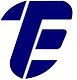 CEFET/RJ – CENTRO FEDERAL DE EDUCAÇÃO TECNOLÓGICA CELSO SUCKOW DA FONSECAPLANO DE ESTÁGIODIREX -DIRETORIA DE EXTENSÃODIEMP – DIVISÃO DE INTEGRAÇÃO EMPRESARIALESTAGIÁRIO/A: _________________________________________________________________________ESTAGIÁRIO/A: _________________________________________________________________________ESTAGIÁRIO/A: _________________________________________________________________________ESTAGIÁRIO/A: _________________________________________________________________________Tel/Cel: _____________________________________E-MAIL: ___________________________________E-MAIL: ___________________________________E-MAIL: ___________________________________CURSO: ________________________________________________________CURSO: ________________________________________________________CURSO: ________________________________________________________PERÍODO: ____________EMPRESA: ________________________________________________________________________________EMPRESA: ________________________________________________________________________________EMPRESA: ________________________________________________________________________________EMPRESA: ________________________________________________________________________________PERÍODO DO ESTÁGIO: ___ / ___ / ___   a  ___ / ___ /___     PERÍODO DO ESTÁGIO: ___ / ___ / ___   a  ___ / ___ /___     HORÁRIO DO ESTÁGIO: ______às _______HORÁRIO DO ESTÁGIO: ______às _______CARGA HORÁRIA DIÁRIA: __________________                                                 SEMANAL: _________________________SEMANAL: _________________________SEMANAL: _________________________Supervisor do Estagiário na EmpresaNome: _______________________________Função: ______________________________Data: ____ / ____ / ____   Telefone: _________Assinatura: _____________________________Professor Orientador – Cefet/RJNome: _________________________________Parecer sobre o Plano: APROVADO                             (    ) SIM       (    ) NÃOData: ___ / ___ / ___Assinatura: _____________________________